Правила поведінки  здобувачів дошкільної освіти в дошкільному навчальному закладі1. Дотримуватися режиму, лягати та прокидатися вчасно.2. Приходити у садочок у гарному настрої.3. Приходити вчасно на зарядку та на заняття в дитячий садок.4. Слухатися, поважати батьків, вихователів та допомагати їм в усьому.5. Якщо  щось болить, сказати про це вихователю.6. Не виходити з групи без дозволу вихователя.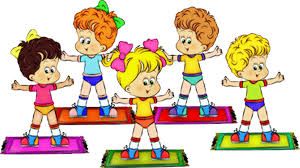 7. Завжди пам'ятати  про ввічливі слова.8. Спочатку подумати, потім зробити. 9. Поважати всіх своїх друзів, не ображати їх.10.  Вміти ділитися своїми іграшками.11. Одягатися за погодними умовами.12. Намагатися бути чемпіоном в усьому та допомагати своїм друзям.13. Берегти іграшки, прибирати їх після гри.14. Під час заняття бути уважним і виконувати завдання самостійно.15. Збираючись на прогулянку, прагнути самостійності.16. Намагатися завжди виглядати охайно.17. На прогулянці слухати вихователя та бути уважним.18. Після прогулянки, охайно складати свої речі.19. Перед прийняттям їжі обов’язково мити руки з милом.20. Після туалету обов’язково мити руки з милом.21. Не лінуватися чистити зуби вранці, вдень та ввечері.22.Під час прийому їжі намагатися бути охайним, не заважати іншим та не поспішати і не розмовляти.23. Під час тихої години спати та відпочивати.24. Гратися з усіма та вміти організувати свою гру.25. Якщо  когось образив, вміти вибачитися.26. Вміти дочекатися своєї черги.27. Завжди говорити правду.28.  Сприймати поради та зауваження від вихователя як допомогу.29. Намагатися дотримуватися цих правил як в садочку, так і вдома.30. Рости веселим та кмітливим і тоді можна змінити цей світ на краще.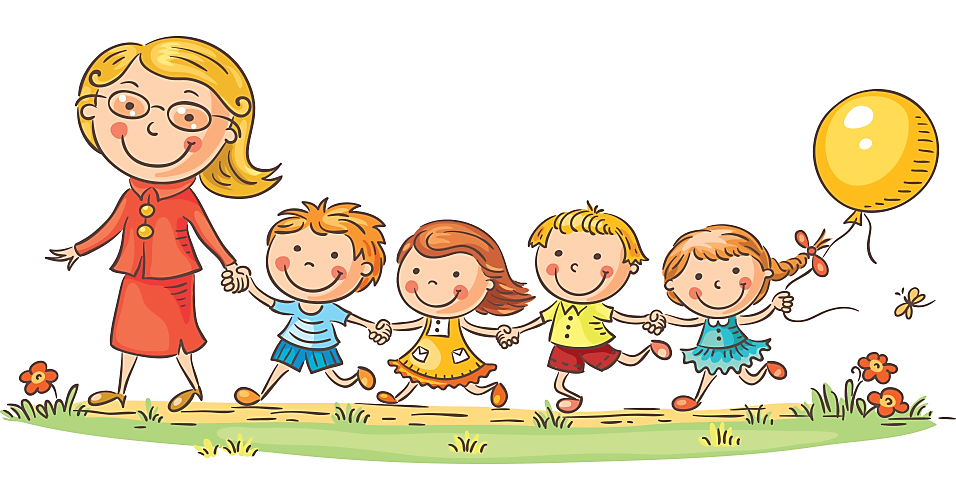 